1. Misión /DeclaracióndeVisión de  la EscuelaLa visión de la Escuela Primaria Palm Bay  es  utilizar métodos y estrategias innovadoras de enseñanza y aprendizaje infundidos con tecnología en todos los aspectos del aprendizaje de los estudiantes con el objetivo de crear un entorno de aprendizaje que promueva el pensamiento crítico y las habilidades de resolución de problemas que los estudiantes utilizarán para la transición a una economía y sociedad global. La Escuela Primaria Palm Bay  proporcionas  un  ambiente de aprendizaje contemporáneo e inspirador donde los estudiantes alcanzan su máximo potencial en lo académico, la tecnología y la responsabilidad.La misión de la Escuela Primaria Palm Bay es mejorar la vida de sus estudiantes proporcionando experiencias de aprendizaje auténticas en un entorno colaborativo y nutritivo que construirá una base para el éxito de los estudiantes en la escuela, en el trabajo futuroy en la vida.  La escuela se adherirá a los principios rectores descritos en la Sección 1002.33(2)(a) del Estatuto de Florida al proporcionar a los estudiantes una oportunidad educativa que promueve el alto rendimiento y flexibilidad de los estudiantes.  La escuela ofrecerá a los estudiantes un modelo de aprendizaje que se centra en el desarrollo de todo elestudiante, apoya altos estándares académicos, integra la tecnología en todos los aspectos del aprendizaje y promueve la tolerancia hacia los demás.2. Areas de enfoque para 2019-2020 Basado en datos escolares2.1. 	 Fecha ELA2.1.1	Objetivode ELA  para 2019-202062% de los estudiantes probados puntuarán el nivel 3+ en FSA. Los estudiantes de cuarto y quinto grado mostrarán ganancias de aprendizaje del 55% basadas en la FSA.2.1.2	Estrategias de lectura de ELA  para 2019-2020Los maestros utilizarán estrategias de evaluación formativa para guiar la enseñanza.Los profesores llevarán a cabo un análisis de artículos sobre evaluaciones sumativas para guiar elreteaching.Los maestros implementarán prácticas de calificación consistentes dentro de los equipos.Los equipos implementarán instrucciones centradas en las normas esenciales.2.1. 3	Estrategias deEscritura ELA  para 2019-2020Las puntuaciones de escritura se incorporan a las puntuaciones generales de ELA. Para mejorar los puntajes de ELA, el personal de la escuela implementará las siguientes estrategias, específicamente en la instrucción por escrito:Los maestros utilizarán estrategias de evaluación formativa para guiar la enseñanza.Los maestros implementarán prácticas de calificación consistentes dentro de los equipos.Los estudiantes recibirán comentarios específicos durante la instrucción de escritura.2.2. 	 Datos matemáticos2.2.1	Meta deMatemáticas para 2019-2020El 65% de los estudiantes evaluados puntuarán el nivel 3+ enFSA. Los estudiantes de cuarto y quinto grado mostrarán ganancias de aprendizaje del 55% basadas en la FSA.2.2.2	Estrategias Matemáticas para 2019-2020Los maestros utilizarán estrategias de evaluación formativa para guiar la enseñanza.Los profesores llevarán a cabo un análisis de artículos sobre evaluaciones sumativas para guiar elreteaching.Los maestros implementarán prácticas de calificación consistentes dentro de los equipos.	Los equipos implementarán instrucciones centradas en las normas esenciales.2.3  	  Datos científicos2.3.1	Objetivo científico para 2019-202062% de los estudiantes probados puntuarán el nivel 3+ en FSA.2.3.2	Estrategias científicas para 2019-2020Los maestros utilizarán estrategias de evaluación formativa para guiar la enseñanza.Los profesores llevarán a cabo un análisis de artículos sobre evaluaciones sumativas para guiar elreteaching.Los maestros implementarán prácticas de calificación consistentes dentro de los equipos.Los equipos implementarán instrucciones centradas en las normas esenciales.El profesor STEM proporcionará instrucción científica adicional a los estudiantes en3-5.2.4 	 Datos de asistencia y comportamiento 2.4.1 Objetivos de Asistencia y Comportamiento para 2019-2020La tasa de asistencia diaria aumentará al  95%.. El número de ODR se reducirá a <100.El número de días DE ISS/OSS se reducirá a 50.2.4.2	Estrategias deAsistencia y Comportamiento para 2019-2020Enfoque escolar en las competencias socioemocionales y reuniones de clase diarias..Emplear a un intervencionista conductual  que se enfocará en enseñar estrategias proactivas para aumentar el comportamiento positivo.Reúnase con los padres/tutores de los estudiantes que tienen retrasoexcesivo,ess  decir, y/o ausencias.Llevar a cabo celebraciones mensuales de asistencia.3. Requisitos del Título ILa escuela se adherirá a los principios rectores descritos en la Sección 1002.33(2)(a) del Estatuto de Florida al proporcionar a los estudiantes una oportunidad educativa que promueve el alto rendimiento y flexibilidad de los estudiantes.  La escuela ofrecerá a los estudiantes un modelo de aprendizaje que se centra en el desarrollo de todo elestudiante.3.1 Estrategias de Desarrollo Profesional para 2019-2020Los maestros serán entrenados en el uso de Wit &Wisdom.Los maestros serán capacitados en el uso de la evaluación formativa.Los maestros serán capacitados en estrategias específicas de género para motivar a los niños.Los administradores llevarán a cabo los miércoles "Aprender juntos" en septiembre y enero.Los administradores crearán directrices de calificación e informes con la entrada del profesor.Los maestros crearán un documento de normas esenciales que serán seguidos por todos los maestros en un nivel de grado determinado.3.2.1 Plan de Estrategias  de Monitoreo Los administradores llevarán a cabo evaluaciones de aprendizaje en el aula y revisarán los planes de lecciones para garantizar la implementación de las estrategiasSIP.Describir cómo la escuela planea construir relaciones positivas con los padres, las familias y otras partes interesadas de la comunidad para cumplir con la misión de la escuela y apoyar las necesidades de los estudiantes.La escuela completa un Plan de Participación De los Padres (PFEP, por sus cuales), que se puede encontrar en el sitio web de la escuela y como una copia impresa en la oficina de la escuela.Describa cómo la escuela garantiza que se están satisfaciendo las necesidades socioemocionales de todos los estudiantes, lo que puede incluir proporcionar asesoramiento, tutoría y otros servicios para los alumnos.La escuela contratará a un Intervencionista de Comportamiento para ayudar a los maestros y la administración con las necesidades de comportamiento de los estudiantes. Además, se contratará a un profesor de intervención académica, y/o párrs. La escuela se enfocará en un plan de estudios socioemocional para abordar el trauma estudiantil y la salud mental.Describa las estrategias que emplea la escuela para apoyar a las cohortes entrantes y salientes de estudiantes en transición de un nivel escolar a otro.La escuela creará e implementará un Plan de Transición para los estudiantes que pasan de Pre-K a Kindergarten y de5o grado    a escuela media. El plan incluirá visitas al salón de clases, reuniones de padres y materiales para acelerar el plan de estudios. El plan también incluirá reuniones de padres y visitas de clase para estudiantes de jardín de infantes en las próximas na.    Describa el proceso a través del cual el liderazgo escolar identifica y planea reclutar/retener maestros efectivos.Para el reclutamiento:Los administradores utilizan un motor debúsqueda relacionado con el empleo enlíneapara buscar solicitantes y publicar puestos. El sistema ha permitido a los "nuevos empleados" que estaban planeando un traslado a la zona. Además, los puestos se anuncian a través del sitio web de oportunidades de empleo de las Escuelas del Distrito de la Bahía. Los administradores y miembrosde la facultad mantienen relaciones con el personal de las universidades locales(Florida State PC Campus, Chipola State College y Gulf Coast State College), donde los trabajos se publican y discuten con posibles candidatos. Para retención:Los directores celebran los logros de los maestros a través de un boletín semanal. Los maestros reciben comentarios positivos como resultado de los pasos semanales  administrativos en el aula.   El director construye relaciones con todos los maestros; y es intencional acerca de esas relaciones con los maestros que son altamente eficaces como instructores.GradoPBES AchievementNivelNivel de Logro EstatalTercer gradoCuarto gradoQuinto grado675337585856GradoPBESLogroNivelEstadoLogroNivelEstadoLogroNivelTercer gradoCuarto gradoQuinto grado606439626460añoPBESLogroNivelEstadoLogroNivel2017-20183053añoAsistenciaPorcentajeNúmero deRecomendaciones de oficinaDías ISS/OSS2018-201993%16194EstrategiaPersonaEstrategiaPersonaEstrategiaPersona2.1.2.1Phillips2.2.2.1Phillips2.3.2.4Phillips2.1.2.2Clark2.2.2.2Clark2.3.2.5Reeves2.1.2.3Phillips2.2.2.3Phillips2.4.2.1Underwood2.1.2.4Phillips2.2.2.4Phillips2.4.2.2Phillips2.1.3.1Clark2.3.2.1Phillips2.4.2.3Underwood2.1.3.2Clark2.3.2.2Clark2.4.2.4Underwood2.1.3.3Clark2.3.2.3Phillips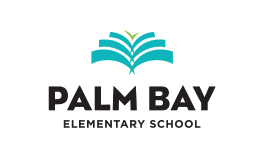 